1.1. Описание услуги1.1. Описание услуги1.1. Описание услуги1.1. Описание услуги1.1. Описание услуги1.1. Описание услуги1.1. Описание услугиВ рамках ИТ-услуги осуществляется комплекс работ, позволяющий обеспечить в объеме реализованных бизнес-процессов стабильное функционирование роботизированных сценариев.В рамках ИТ-услуги осуществляется комплекс работ, позволяющий обеспечить в объеме реализованных бизнес-процессов стабильное функционирование роботизированных сценариев.В рамках ИТ-услуги осуществляется комплекс работ, позволяющий обеспечить в объеме реализованных бизнес-процессов стабильное функционирование роботизированных сценариев.В рамках ИТ-услуги осуществляется комплекс работ, позволяющий обеспечить в объеме реализованных бизнес-процессов стабильное функционирование роботизированных сценариев.В рамках ИТ-услуги осуществляется комплекс работ, позволяющий обеспечить в объеме реализованных бизнес-процессов стабильное функционирование роботизированных сценариев.В рамках ИТ-услуги осуществляется комплекс работ, позволяющий обеспечить в объеме реализованных бизнес-процессов стабильное функционирование роботизированных сценариев.В рамках ИТ-услуги осуществляется комплекс работ, позволяющий обеспечить в объеме реализованных бизнес-процессов стабильное функционирование роботизированных сценариев.1.2. Способ подключения к ИТ-системе (если необходимо и в зависимости от технической возможности организации)1.2. Способ подключения к ИТ-системе (если необходимо и в зависимости от технической возможности организации)1.2. Способ подключения к ИТ-системе (если необходимо и в зависимости от технической возможности организации)1.2. Способ подключения к ИТ-системе (если необходимо и в зависимости от технической возможности организации)1.2. Способ подключения к ИТ-системе (если необходимо и в зависимости от технической возможности организации)1.2. Способ подключения к ИТ-системе (если необходимо и в зависимости от технической возможности организации)1.2. Способ подключения к ИТ-системе (если необходимо и в зависимости от технической возможности организации)Запуск сценариев на сервере.Запуск сценариев на сервере.Запуск сценариев на сервере.Запуск сценариев на сервере.Запуск сценариев на сервере.Запуск сценариев на сервере.Запуск сценариев на сервере.1.3. Группа корпоративных бизнес-процессов / сценариев, поддерживаемых в рамках услуги   1.3. Группа корпоративных бизнес-процессов / сценариев, поддерживаемых в рамках услуги   1.3. Группа корпоративных бизнес-процессов / сценариев, поддерживаемых в рамках услуги   1.3. Группа корпоративных бизнес-процессов / сценариев, поддерживаемых в рамках услуги   1.3. Группа корпоративных бизнес-процессов / сценариев, поддерживаемых в рамках услуги   1.3. Группа корпоративных бизнес-процессов / сценариев, поддерживаемых в рамках услуги   1.3. Группа корпоративных бизнес-процессов / сценариев, поддерживаемых в рамках услуги   Перечень сценариев представлен в приложении 1 к договоруПеречень сценариев представлен в приложении 1 к договоруПеречень сценариев представлен в приложении 1 к договоруПеречень сценариев представлен в приложении 1 к договоруПеречень сценариев представлен в приложении 1 к договоруПеречень сценариев представлен в приложении 1 к договоруПеречень сценариев представлен в приложении 1 к договору1.4. Интеграция с корпоративными ИТ-системами1.4. Интеграция с корпоративными ИТ-системами1.4. Интеграция с корпоративными ИТ-системами1.4. Интеграция с корпоративными ИТ-системами1.4. Интеграция с корпоративными ИТ-системами1.4. Интеграция с корпоративными ИТ-системами1.4. Интеграция с корпоративными ИТ-системамиИТ-системаГруппа процессовГруппа процессовГруппа процессовГруппа процессовГруппа процессов - Для данной услуги не поддерживается - Для данной услуги не поддерживается - Для данной услуги не поддерживается - Для данной услуги не поддерживается - Для данной услуги не поддерживается1.5. Интеграция с внешними ИТ-системами1.5. Интеграция с внешними ИТ-системами1.5. Интеграция с внешними ИТ-системами1.5. Интеграция с внешними ИТ-системами1.5. Интеграция с внешними ИТ-системами1.5. Интеграция с внешними ИТ-системами1.5. Интеграция с внешними ИТ-системамиИТ-системаГруппа процессовГруппа процессовГруппа процессовГруппа процессовГруппа процессов - Для данной услуги не поддерживается - Для данной услуги не поддерживается - Для данной услуги не поддерживается - Для данной услуги не поддерживается - Для данной услуги не поддерживается1.6. Перечень работ, оказываемых в рамках услуги1.6. Перечень работ, оказываемых в рамках услуги1.6. Перечень работ, оказываемых в рамках услуги1.6. Перечень работ, оказываемых в рамках услуги1.6. Перечень работ, оказываемых в рамках услуги1.6. Перечень работ, оказываемых в рамках услуги1.6. Перечень работ, оказываемых в рамках услугиЦентр поддержки пользователейПрием, обработка, регистрация и маршрутизация поступающих обращений от пользователей;Прием, обработка, регистрация и маршрутизация поступающих обращений от пользователей;Прием, обработка, регистрация и маршрутизация поступающих обращений от пользователей;Прием, обработка, регистрация и маршрутизация поступающих обращений от пользователей;Прием, обработка, регистрация и маршрутизация поступающих обращений от пользователей;Функциональная поддержкаДиагностика и устранение возникающих инцидентов и проблем в рамках поступающих обращений;Консультирование пользователей по работе с роботизированным процессом;Подготовка и тестирование обновлений программного робота и прикладного ПО роботизации;Анализ изменений в информационных системах, в рамках которых работает программный робот, которые могут повлиять на функциональность программного робота.Проведение регламентных работ по мониторингу работоспособности программного роботаЗапуск и анализ корректности работы программного робота после проведения профилактических работ в ЦОДДиагностика и устранение возникающих инцидентов и проблем в рамках поступающих обращений;Консультирование пользователей по работе с роботизированным процессом;Подготовка и тестирование обновлений программного робота и прикладного ПО роботизации;Анализ изменений в информационных системах, в рамках которых работает программный робот, которые могут повлиять на функциональность программного робота.Проведение регламентных работ по мониторингу работоспособности программного роботаЗапуск и анализ корректности работы программного робота после проведения профилактических работ в ЦОДДиагностика и устранение возникающих инцидентов и проблем в рамках поступающих обращений;Консультирование пользователей по работе с роботизированным процессом;Подготовка и тестирование обновлений программного робота и прикладного ПО роботизации;Анализ изменений в информационных системах, в рамках которых работает программный робот, которые могут повлиять на функциональность программного робота.Проведение регламентных работ по мониторингу работоспособности программного роботаЗапуск и анализ корректности работы программного робота после проведения профилактических работ в ЦОДДиагностика и устранение возникающих инцидентов и проблем в рамках поступающих обращений;Консультирование пользователей по работе с роботизированным процессом;Подготовка и тестирование обновлений программного робота и прикладного ПО роботизации;Анализ изменений в информационных системах, в рамках которых работает программный робот, которые могут повлиять на функциональность программного робота.Проведение регламентных работ по мониторингу работоспособности программного роботаЗапуск и анализ корректности работы программного робота после проведения профилактических работ в ЦОДДиагностика и устранение возникающих инцидентов и проблем в рамках поступающих обращений;Консультирование пользователей по работе с роботизированным процессом;Подготовка и тестирование обновлений программного робота и прикладного ПО роботизации;Анализ изменений в информационных системах, в рамках которых работает программный робот, которые могут повлиять на функциональность программного робота.Проведение регламентных работ по мониторингу работоспособности программного роботаЗапуск и анализ корректности работы программного робота после проведения профилактических работ в ЦОДПоддержка интеграционных процессовДля данной услуги не поддерживаетсяДля данной услуги не поддерживаетсяДля данной услуги не поддерживаетсяДля данной услуги не поддерживаетсяДля данной услуги не поддерживаетсяИТ-инфраструктураРазработка и функционирование робота на инфраструктуре исполнителяРазработка и функционирование робота на инфраструктуре исполнителяРазработка и функционирование робота на инфраструктуре исполнителяРазработка и функционирование робота на инфраструктуре исполнителяРазработка и функционирование робота на инфраструктуре исполнителяМодификация ИТ-системыРазвитие и модификация ИТ-систем в части реализации нового функционала в рамках настоящей услуги не осуществляетсяРазвитие и модификация ИТ-систем в части реализации нового функционала в рамках настоящей услуги не осуществляетсяРазвитие и модификация ИТ-систем в части реализации нового функционала в рамках настоящей услуги не осуществляетсяРазвитие и модификация ИТ-систем в части реализации нового функционала в рамках настоящей услуги не осуществляетсяРазвитие и модификация ИТ-систем в части реализации нового функционала в рамках настоящей услуги не осуществляется1.7. Наименование и место хранения пользовательской документации:1.7. Наименование и место хранения пользовательской документации:1.7. Наименование и место хранения пользовательской документации:1.7. Наименование и место хранения пользовательской документации:1.7. Наименование и место хранения пользовательской документации:1.7. Наименование и место хранения пользовательской документации:1.7. Наименование и место хранения пользовательской документации:ИТ-системаПуть: нетПуть: нетПуть: нетПуть: нетПуть: нетПортал Госкорпорации «Росатом»Путь: нетПуть: нетПуть: нетПуть: нетПуть: нетИное местоПуть: нетПуть: нетПуть: нетПуть: нетПуть: нетИное местоПуть: нетПуть: нетПуть: нетПуть: нетПуть: нетИное местоПуть: нетПуть: нетПуть: нетПуть: нетПуть: нет1.8. Ограничения по оказанию услуги1.8. Ограничения по оказанию услуги1.8. Ограничения по оказанию услуги1.8. Ограничения по оказанию услуги1.8. Ограничения по оказанию услуги1.8. Ограничения по оказанию услуги1.8. Ограничения по оказанию услуги1.8.1. В п.1.3. представлен полный перечень групп бизнес-процессов / сценариев, реализованных в информационной системе.
Для каждого отдельно взятого Заказчика осуществляется поддержка того перечня роботизированных сценариев/программных роботов, который был внедрен и введен в эксплуатацию приказом или протоколом тестирования.
1.8.2. Для автоматизированных/информационных систем в защищённом исполнении действуют ограничения, предусмотренные для объектов информатизации, аттестованных по требованиям безопасности информации.1.8.1. В п.1.3. представлен полный перечень групп бизнес-процессов / сценариев, реализованных в информационной системе.
Для каждого отдельно взятого Заказчика осуществляется поддержка того перечня роботизированных сценариев/программных роботов, который был внедрен и введен в эксплуатацию приказом или протоколом тестирования.
1.8.2. Для автоматизированных/информационных систем в защищённом исполнении действуют ограничения, предусмотренные для объектов информатизации, аттестованных по требованиям безопасности информации.1.8.1. В п.1.3. представлен полный перечень групп бизнес-процессов / сценариев, реализованных в информационной системе.
Для каждого отдельно взятого Заказчика осуществляется поддержка того перечня роботизированных сценариев/программных роботов, который был внедрен и введен в эксплуатацию приказом или протоколом тестирования.
1.8.2. Для автоматизированных/информационных систем в защищённом исполнении действуют ограничения, предусмотренные для объектов информатизации, аттестованных по требованиям безопасности информации.1.8.1. В п.1.3. представлен полный перечень групп бизнес-процессов / сценариев, реализованных в информационной системе.
Для каждого отдельно взятого Заказчика осуществляется поддержка того перечня роботизированных сценариев/программных роботов, который был внедрен и введен в эксплуатацию приказом или протоколом тестирования.
1.8.2. Для автоматизированных/информационных систем в защищённом исполнении действуют ограничения, предусмотренные для объектов информатизации, аттестованных по требованиям безопасности информации.1.8.1. В п.1.3. представлен полный перечень групп бизнес-процессов / сценариев, реализованных в информационной системе.
Для каждого отдельно взятого Заказчика осуществляется поддержка того перечня роботизированных сценариев/программных роботов, который был внедрен и введен в эксплуатацию приказом или протоколом тестирования.
1.8.2. Для автоматизированных/информационных систем в защищённом исполнении действуют ограничения, предусмотренные для объектов информатизации, аттестованных по требованиям безопасности информации.1.8.1. В п.1.3. представлен полный перечень групп бизнес-процессов / сценариев, реализованных в информационной системе.
Для каждого отдельно взятого Заказчика осуществляется поддержка того перечня роботизированных сценариев/программных роботов, который был внедрен и введен в эксплуатацию приказом или протоколом тестирования.
1.8.2. Для автоматизированных/информационных систем в защищённом исполнении действуют ограничения, предусмотренные для объектов информатизации, аттестованных по требованиям безопасности информации.1.8.1. В п.1.3. представлен полный перечень групп бизнес-процессов / сценариев, реализованных в информационной системе.
Для каждого отдельно взятого Заказчика осуществляется поддержка того перечня роботизированных сценариев/программных роботов, который был внедрен и введен в эксплуатацию приказом или протоколом тестирования.
1.8.2. Для автоматизированных/информационных систем в защищённом исполнении действуют ограничения, предусмотренные для объектов информатизации, аттестованных по требованиям безопасности информации.1.9. Норматив на поддержку1.9. Норматив на поддержку1.9. Норматив на поддержку1.9. Норматив на поддержку1.9. Норматив на поддержку1.9. Норматив на поддержку1.9. Норматив на поддержкуПодразделениеПредельное значение трудозатрат на поддержку 1 единицы объемного показателя по услуге (чел. мес.)Предельное значение трудозатрат на поддержку 1 единицы объемного показателя по услуге (чел. мес.)Предельное значение трудозатрат на поддержку 1 единицы объемного показателя по услуге (чел. мес.)Предельное значение трудозатрат на поддержку 1 единицы объемного показателя по услуге (чел. мес.)Предельное значение трудозатрат на поддержку 1 единицы объемного показателя по услуге (чел. мес.)Функциональная поддержкаМоносистемный робот - 0,038518800Мультисистемный робот - 0,059271100Двухсистемный робот - 0,049654100Моносистемный робот + ИИ - 0,057702100Мультисистемный робот + ИИ - 0,078201400Двухсистемный робот + ИИ - 0,068584400Моносистемный робот - 0,038518800Мультисистемный робот - 0,059271100Двухсистемный робот - 0,049654100Моносистемный робот + ИИ - 0,057702100Мультисистемный робот + ИИ - 0,078201400Двухсистемный робот + ИИ - 0,068584400Моносистемный робот - 0,038518800Мультисистемный робот - 0,059271100Двухсистемный робот - 0,049654100Моносистемный робот + ИИ - 0,057702100Мультисистемный робот + ИИ - 0,078201400Двухсистемный робот + ИИ - 0,068584400Моносистемный робот - 0,038518800Мультисистемный робот - 0,059271100Двухсистемный робот - 0,049654100Моносистемный робот + ИИ - 0,057702100Мультисистемный робот + ИИ - 0,078201400Двухсистемный робот + ИИ - 0,068584400Моносистемный робот - 0,038518800Мультисистемный робот - 0,059271100Двухсистемный робот - 0,049654100Моносистемный робот + ИИ - 0,057702100Мультисистемный робот + ИИ - 0,078201400Двухсистемный робот + ИИ - 0,068584400Поддержка интеграционных процессов Для данной услуги не применяется Для данной услуги не применяется Для данной услуги не применяется Для данной услуги не применяется Для данной услуги не применяетсяИТ-инфраструктураМоносистемный робот - 0,009649900Мультисистемный робот - 0,037455200Двухсистемный робот - 0,018918300Моносистемный робот + ИИ - 0,020546500Мультисистемный робот + ИИ - 0,048351800Двухсистемный робот + ИИ - 0,029814900Моносистемный робот - 0,009649900Мультисистемный робот - 0,037455200Двухсистемный робот - 0,018918300Моносистемный робот + ИИ - 0,020546500Мультисистемный робот + ИИ - 0,048351800Двухсистемный робот + ИИ - 0,029814900Моносистемный робот - 0,009649900Мультисистемный робот - 0,037455200Двухсистемный робот - 0,018918300Моносистемный робот + ИИ - 0,020546500Мультисистемный робот + ИИ - 0,048351800Двухсистемный робот + ИИ - 0,029814900Моносистемный робот - 0,009649900Мультисистемный робот - 0,037455200Двухсистемный робот - 0,018918300Моносистемный робот + ИИ - 0,020546500Мультисистемный робот + ИИ - 0,048351800Двухсистемный робот + ИИ - 0,029814900Моносистемный робот - 0,009649900Мультисистемный робот - 0,037455200Двухсистемный робот - 0,018918300Моносистемный робот + ИИ - 0,020546500Мультисистемный робот + ИИ - 0,048351800Двухсистемный робот + ИИ - 0,0298149001.10. Дополнительные параметры оказания услуги1.10. Дополнительные параметры оказания услуги1.10. Дополнительные параметры оказания услуги1.10. Дополнительные параметры оказания услуги1.10. Дополнительные параметры оказания услуги1.10. Дополнительные параметры оказания услуги1.10. Дополнительные параметры оказания услуги1.10.1. Допустимый простой ИТ-ресурса в течении года, часовДля данной услуги не применяетсяДля данной услуги не применяетсяДля данной услуги не применяетсяДля данной услуги не применяетсяДля данной услуги не применяется1.10.2. Срок хранения данных резервного копирования (в календарных днях)Для данной услуги не применяетсяДля данной услуги не применяетсяДля данной услуги не применяетсяДля данной услуги не применяетсяДля данной услуги не применяется1.10.3. Целевая точка восстановления ИТ-ресурса (RPO) (в рабочих часах)Для данной услуги не применяетсяДля данной услуги не применяетсяДля данной услуги не применяетсяДля данной услуги не применяетсяДля данной услуги не применяется1.10.4. Целевое время восстановления ИТ-ресурса (RTO) (в рабочих часах)Для данной услуги не применяетсяДля данной услуги не применяетсяДля данной услуги не применяетсяДля данной услуги не применяетсяДля данной услуги не применяется1.10.5. Обеспечение катастрофоустойчивости ИТ-ресурсаДля данной услуги не применяетсяДля данной услуги не применяетсяДля данной услуги не применяетсяДля данной услуги не применяетсяДля данной услуги не применяется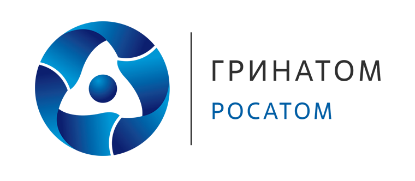 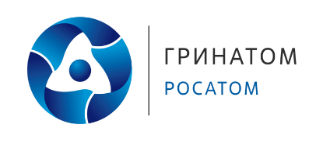 